Job Description:	Class Teacher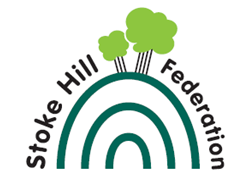 Responsible to: 	Head TeacherSalary Scale:		TransferrableJob DescriptionThis post requires that you will make the education of Stoke Hill children your first concern, you will be accountable for achieving the highest possible standards in work and conduct. You will be expected to act with honest and integrity; have strong subject knowledge and will be expected to keep your knowledge and skills as a teacher up-to-date. You will need to be a self-reflective individual who is able to forge positive relations and work inclusively with parents in the best interests of their children. You will need to be able to:Set high expectations which inspire, motivate and challenge childrenPromote good progress and outcomesDemonstrate good subject knowledgePlan and teach well-structured lessonsAdapt teaching to respond to the strengths and needs of all children Make accurate and productive use of assessmentManage behaviour effectively to ensure a good and safe learning environmentFulfil wider responsibilities commensurate with scale point and/or at the direction of the Head TeacherUphold public trust in the profession and maintain high standards of ethics and behaviour, within and outside schoolHave proper professional regard for the ethos, policies and practice of the school and FederationDemonstrate high standards of punctuality and attendanceAct within the statutory frameworks which set out professional duties and responsibilitiesPerson SpecificationAttributeCriteriaEssentialDesirableAssessPersonal QualitiesPositive, resilient, curious, caring and ambitiousPersonal QualitiesAble to manage your wellbeingTeamwork and CommunicationA skilled communicatorTeamwork and CommunicationAn approachable and enabling characterTeamwork and CommunicationAble to work in a range of teams across the school and FederationTechnologyAble to create, store, retrieve and manage information for various purposes and audiencesTechnologyAble to explore and use technology confidently and ambitiously Knowledge and skillsA developing understanding of the National Curriculum (and Early years Foundation Stage Framework where appropriate)Knowledge and skillsImaginative and creative in order to create a rich curriculum and learning environment that reflects children’s interestsKnowledge and skillsAppreciative of the natural world, able to lead learning in outdoor spaces Knowledge and skillsEnthusiastic about the contribution you could make to the extra-curricular/wider life of the schoolKnowledge and skillsA growing understanding of effective pedagogySafeguardingCommitted to safeguardingEqual OpportunitiesA clear understanding of inclusive practice in mainstream settingsEqual OpportunitiesUnderstanding of the unique learning journey of children who have English as an additional languageEqual OpportunitiesAware and committed to anti discriminatory practiceEqual OpportunitiesAware of the needs of disadvantaged learners